                           Меню 21.03.2023                         Завтрак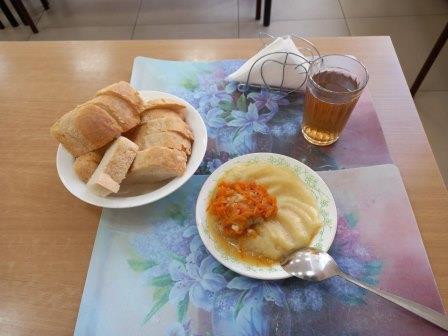        Обед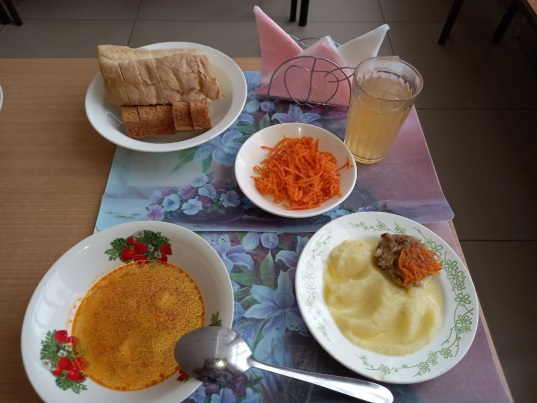 